от 02 июля 2019 года № 24О назначении публичных слушаний по вопросу изменения  вида разрешённого использования земельного участка.В соответствии со статьей 37 Градостроительного кодекса РФ, статьёй 28 Федерального закона от 06 октября 2003 года № 131-ФЗ «Об общих принципах организации местного самоуправления в Российской Федерации», руководствуясь Правилами землепользования и застройки муниципального образования «Ардинское сельское поселение, утвержденными решением Собрания депутатов Ардинского сельского поселения от 30.08.2018 №153, Положением о публичных слушаниях в муниципальном образовании «Ардинское сельское поселение», в целях выявления общественного мнения по проекту постановления администрации муниципального образования «Ардинское сельское поселение», рассмотрения предложений и рекомендаций по вышеуказанному проекту:1.	Назначить публичные слушания по вопросу изменения вида разрешённого использования земельного участка с кадастровым номером 12:03:0000000:1122, общей площадью 162 кв.м. расположенного по адресу: Республика Марий Эл, Килемарский район, д. Озерки, ул. Приозерная, уч.1 с  существующего вида разрешенного использования - земельные участки (территории) общего пользования (размещение малых архитектурных форм благоустройства) на вид разрешенного использования «магазин» на 31 июля 2019 года в 10.00 часов по адресу: с. Арда, ул. Школьная, д.5 Килемарского района Республики Марий Эл (помещение Администрации Ардинского сельского поселения).2.	Для организации и проведения публичных слушаний создать оргкомитет в следующем составе:	-Алатайкина Надежда Ивановна - Глава администрации муниципального образования «Ардинское сельское поселение»,председатель комиссии; Члены комиссии:-Сорокин Николай Викторович – Глава муниципального образования «Ардинское сельское поселение»;-Куприянова Надежда Леонидовна – руководитель отдела  муниципальным имуществом и земельными ресурсами «Килемарский муниципальный район»;	-Зиновьева Мария Витальевна - специалист администрации муниципального образования «Ардинского сельского поселения», секретарь комиссии.	3.	Предложения и замечания по вопросу, обсуждаемому на публичных слушаниях, могут быть представлены в срок до 30.07.2019 года.4.	Настоящее распоряжение обнародовать на информационном стенде администрации «Ардинское сельское поселение» и разместить на официальном сайте администрации Ардинского сельского поселения в информационно-телекоммуникационной сети «Интернет».5.	Контроль за исполнением настоящего распоряжения оставляю                       за собой.Глава администрациимуниципального образован«Ардинское сельское поселение»                                         Н.И.АлатайкинаАРДЕ ПОСЕЛЕНИМУНИЦИПАЛЬНЫЙ ОБРАЗОВАНИАДМИНИСТРАЦИН             АДМИНИСТРАЦИЯМО «АРДИНСКОЕ СЕЛЬСКОЕ ПОСЕЛЕНИЕ»РАСПОРЯЖЕНИРАСПОРЯЖЕНИЕ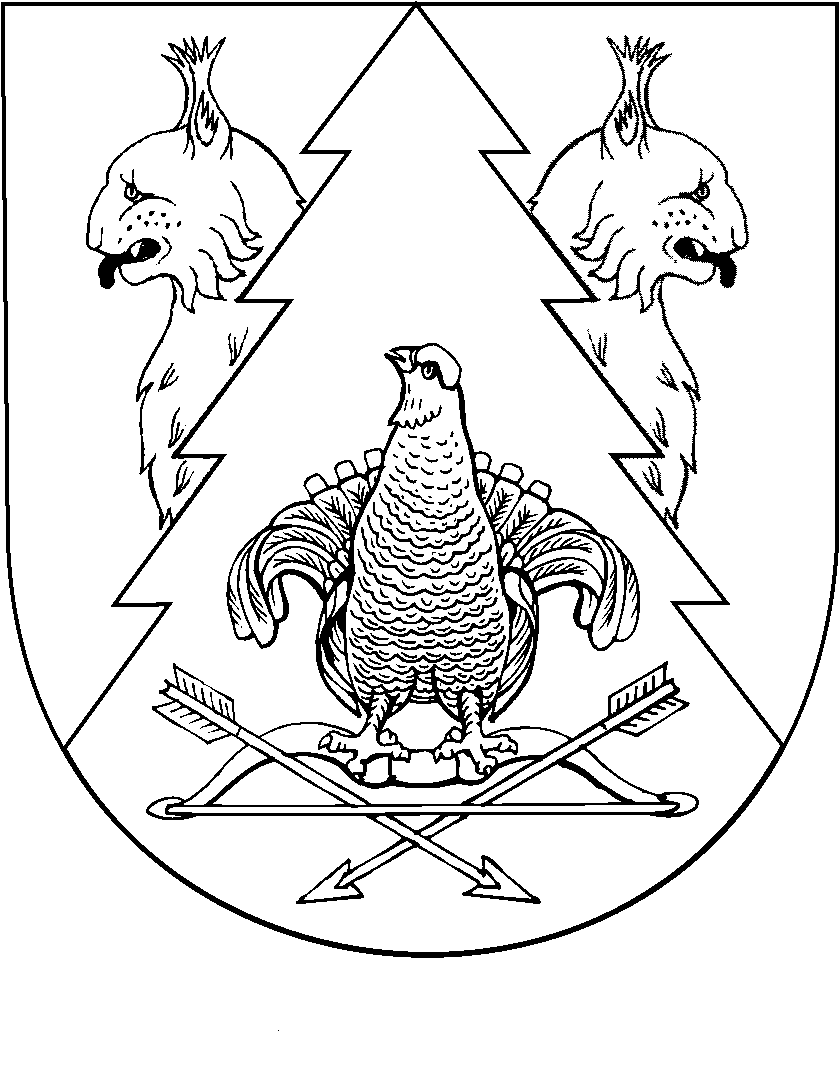 